Agregado Familiar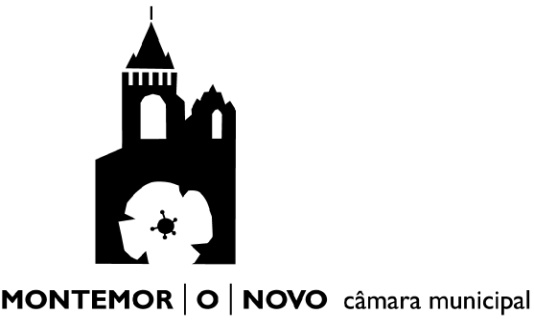 Formulário de Adesão ao Cartão Social do MunícipeMorSolidárioDAGF/SAAGDAGF/SAAGDAGF/SAAGDAGF/SAAGDAGF/SAAGReg. Nº Proc NºProc NºData:Data: Data: ResponsávelFuncionárioFuncionárioResponsávelCoord. SAAGCoord. SAAGChefe de DivisãoChefe de DivisãoChefe de DivisãoChefe de DivisãoDESPACHODESPACHODESPACHODESPACHODESPACHODECISÃODECISÃOData:Data:Data:PresidentePresidentePresidenteInscrição N.ºNome:Data de Nascimento:Estado CivilEstado CivilNaturalidadeNaturalidadeNaturalidadeNacionalidadeNacionalidadeMoradaMoradaFreguesiaFreguesiaTempo de residência no concelhoTempo de residência no concelhoTempo de residência no concelhoTempo de residência no concelhoNº EleitorNº EleitorN.º de Identificação FiscalN.º de Identificação FiscalN.º de Identificação Fiscal Bilhete de Identidade       Cartão de Cidadão n.º Bilhete de Identidade       Cartão de Cidadão n.º Bilhete de Identidade       Cartão de Cidadão n.º Bilhete de Identidade       Cartão de Cidadão n.º Bilhete de Identidade       Cartão de Cidadão n.ºTelefoneTelemóvelTelemóvelTelemóvelFaxE-mailNomeData de NascimentoParentescoParentescoNº Bi / Nº Cartão CidadãoNiFNº eleitorSituação ProfissionalRendimentoAnualRendimentoAnual0,00 €0,00 €0,00 €0,00 €0,00 €0,00 €0,00 €0,00 €0,00 €0,00 €0,00 €0,00 €0,00 €0,00 €0,00 €0,00 €0,00 €0,00 €0,00 €0,00 €0,00 €0,00 €0,00 €0,00 €(Espaço reservado aos serviços) Fórmula de Cálculo do rendimento Mensal Per-Capita RI - (C+I+H+S+AS) RC = ----------------------------------- / N 12 Meses (Espaço reservado aos serviços) Fórmula de Cálculo do rendimento Mensal Per-Capita RI - (C+I+H+S+AS) RC = ----------------------------------- / N 12 Meses (Espaço reservado aos serviços) Fórmula de Cálculo do rendimento Mensal Per-Capita RI - (C+I+H+S+AS) RC = ----------------------------------- / N 12 Meses RC – Rendimento Per CapitaRI – Rendimento Iliquido anualC – Total das contribuições á segurança socialI – Total dos impostos (retenção na fonte)H – Encargos anuais com a habitação (até 2.200€)S – Despesas de saúde não reembolsáveisAS – Número de elementos do agregado familiarRC – Rendimento Per CapitaRI – Rendimento Iliquido anualC – Total das contribuições á segurança socialI – Total dos impostos (retenção na fonte)H – Encargos anuais com a habitação (até 2.200€)S – Despesas de saúde não reembolsáveisAS – Número de elementos do agregado familiarRC – Rendimento Per CapitaRI – Rendimento Iliquido anualC – Total das contribuições á segurança socialI – Total dos impostos (retenção na fonte)H – Encargos anuais com a habitação (até 2.200€)S – Despesas de saúde não reembolsáveisAS – Número de elementos do agregado familiarRC – Rendimento Per CapitaRI – Rendimento Iliquido anualC – Total das contribuições á segurança socialI – Total dos impostos (retenção na fonte)H – Encargos anuais com a habitação (até 2.200€)S – Despesas de saúde não reembolsáveisAS – Número de elementos do agregado familiarRC – Rendimento Per CapitaRI – Rendimento Iliquido anualC – Total das contribuições á segurança socialI – Total dos impostos (retenção na fonte)H – Encargos anuais com a habitação (até 2.200€)S – Despesas de saúde não reembolsáveisAS – Número de elementos do agregado familiarRC – Rendimento Per CapitaRI – Rendimento Iliquido anualC – Total das contribuições á segurança socialI – Total dos impostos (retenção na fonte)H – Encargos anuais com a habitação (até 2.200€)S – Despesas de saúde não reembolsáveisAS – Número de elementos do agregado familiarDocumentos entregues:Fotocópia do Bilhete de Identidade/Cartão de Cidadão de todos os elementos do agregado familiar; Fotocópia do cartão de Contribuinte de todos os elementos do agregado familiar que os possuam; Comprovativo dos rendimentos e da situação profissional de todos os elementos do agregado familiar; Certificado de Registo Criminal de todos os elementos do agregado familiar com idade igual ou superior a 16 anos;Comprovativo de matrícula para estudantes;Declaração da Junta de Freguesia de residência do agregado na qual deve constar o número de eleitor, tempo de residência no Concelho, morada e composição do agregado familiar;Certidão dos bens patrimoniais de todos os elementos do agregado familiar, passado pela Repartição de Finanças; Fotocópia da última declaração do IRS ou documento comprovativo da sua isenção;Recibo da renda de casa ou da prestação do empréstimo à aquisição de casa própria; Outros documentos solicitados pela Câmara Municipal;Caso não seja o titular do cartão a tratar da documentação devem entregar uma fotografia tipo passe do titular. Observações: [ ... ]Data Recepção:Nº Cartão:Data EmissãoResponsávelChefe DivisãoDeclaro sob compromisso de honra que as informações prestadas são verdadeiras e autorizo a Câmara Municipal de Montemor-o-Novo a confirmar a sua exactidão.Comprometo-me a comunicar aos serviços todas as situações que possam alterar o acesso ao cartão ou a algum dos seus benefícios. Tenho conhecimento de que as falsas declarações ou omissões implicam a anulação do cartão, a perda de benefícios durante três anos, para além das sanções previstas na lei.Montemor-o-Novo,   de  de 20  Pede deferimento,